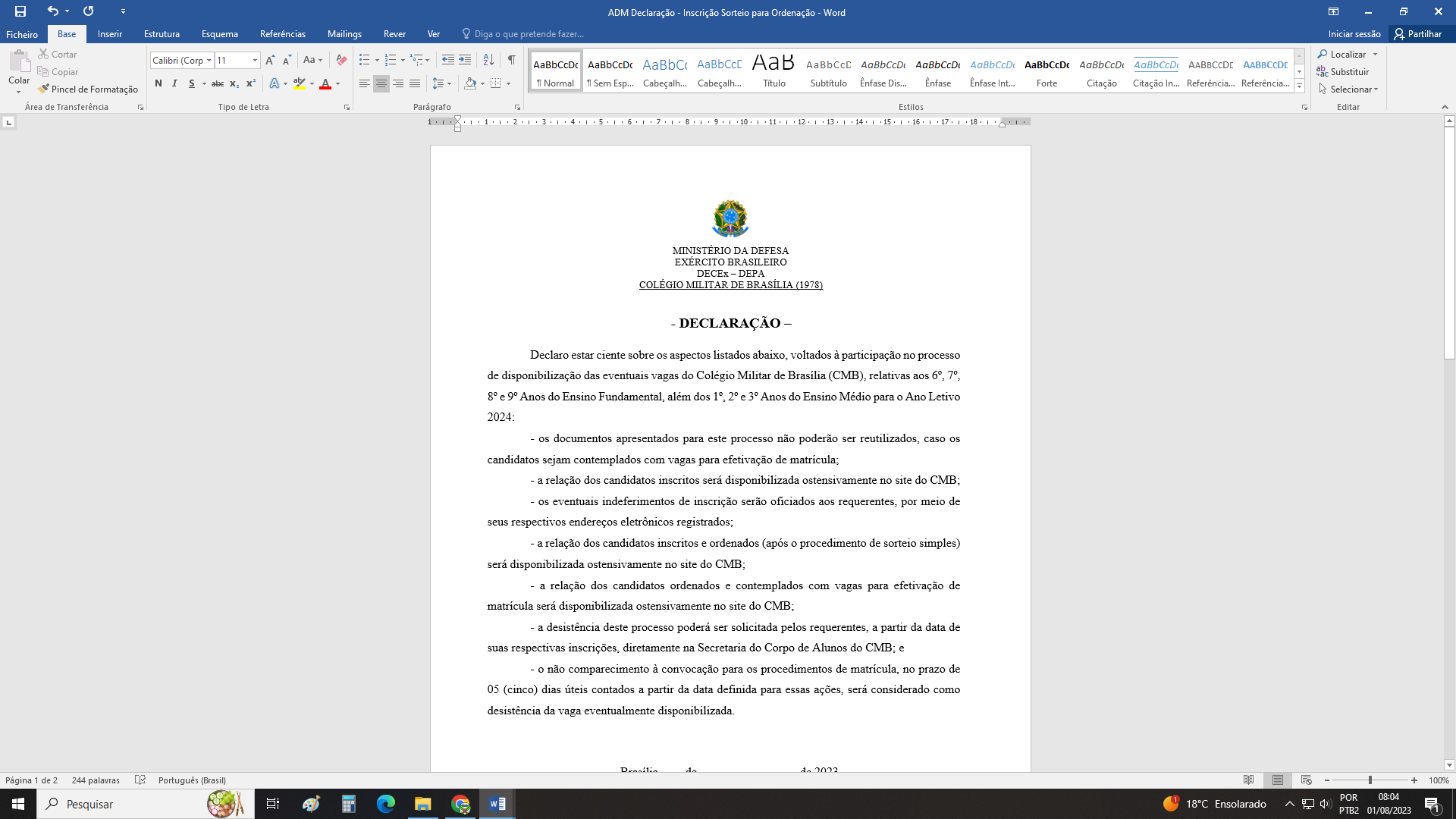 Brasília, ___ de ________________ de 2023.Nome completo – Posto/GraduaçãoIdentidade nº 